Приложение 1Статистико-аналитический отчет о результатах государственной итоговой аттестации по образовательным программам
 среднего общего образования 
в Ленинградской области                                     (наименование субъекта Российской Федерации)Часть I. 1. Количество участников экзаменационной кампании ГИА-11 в 2019 году в субъекте Российской ФедерацииТаблица 12. Ранжирование ОО по интегральным показателям качества подготовки выпускников (анализируется доля выпускников текущего года, набравших соответствующее количество тестовых баллов, полученных на ЕГЭ по трём предметам, кроме математики базового уровня)Таблица 23. Основные УМК по предмету, которые использовались в ОО в 2018-2019 уч.г. Таблица 3Планируемые корректировки в выборе УМК и учебно-методической литературы- нет.ЧАСТЬ IIМетодический анализ результатов ГИА-11 по 
истории
(учебный предмет)РАЗДЕЛ 1. ХАРАКТЕРИСТИКА УЧАСТНИКОВ ЕГЭ ПО УЧЕБНОМУ ПРЕДМЕТУ1.1. Количество участников ЕГЭ по учебному предмету (за последние 3 года)Таблица 41.2. Процентное соотношение юношей и девушек, участвующих в ЕГЭТаблица 51.3. Количество участников ЕГЭ в регионе по категориям Таблица 61.4. Количество участников ЕГЭ по типам ОО Таблица 71.5.  Количество участников ЕГЭ по предмету по АТЕ регионаТаблица 8РАЗДЕЛ 2. ВЫВОДЫ о характере изменения количества участников ЕГЭ по учебному предмету.В 2019 году количество участников по предмету составило 11% от всех сдающих ЕГЭ в Ленинградской области.Процент сдающих историю по отношению к общему числу участников ЕГЭ остаются практически неизменными на протяжении последних пяти лет (2016 г. – 11,13%, 2017 г. – 11,5%, 2018 г.- 11,53%). Однако в текущем году предмет «история», остававшаяся на протяжении последних 4 лет на четвертом месте в линейке предметов по выбору по количеству участников, вышла на 6 место, уступив информатике и иностранным языкам.Распределение участников по гендерному признаку: как и в прошлые годы, в 2019 году преобладают участницы – девушки – в 1,6 раза больше чем юношей. Показатель вернулся значению 2017 года, хотя в 2018 году процентное соотношение значительно изменилось – 56% и 44% соответственно, 2017 год - 63% и 37%.Как и в предыдущие годы, подавляющее большинство выбравших экзамен по истории – выпускники текущего года, обучавшиеся по программам среднего общего образования – 89%, процент практически  равен на протяжении трех лет.В 2017-19 годах  наблюдается тенденция сокращение количества участников категории «выпускники прошлых лет». Количество  участников, относящихся к категории «обучающиеся по программам СПО», также не меняется и составляет не более 1,2%.Что касается отдельных типов образовательных организаций, то наибольшее число выпускников, сдававших экзамен по истории, окончили средние школы (85,3 %).  Количество участников по типам ОО характерно и неизменно для Ленинградской области на протяжении всех лет участия в ЕГЭ.Впервые за три года ЕГЭ по истории сдавали выпускник коррекционных школ.Распределение участников по предмету по АТЕ региона соотносится в процентном отношении с общим количеством выпускников по муниципальным образованиям. Наибольшее количество, как и в прошлые годы, остается у «больших» муниципальных образований – Всеволожский, Выборгский, Гатчинский районы (почти 46%, увеличение участия связано с увеличением количества выпускников Всеволожского района).За три года отмечена неровная динамика участия по муниципальным образованиям.РАЗДЕЛ 3.  ОСНОВНЫЕ РЕЗУЛЬТАТЫ ЕГЭ ПО ПРЕДМЕТУ3.1.  Диаграмма распределения тестовых баллов по предмету в 2019 г. (количество участников, получивших тот и ли иной тестовый балл).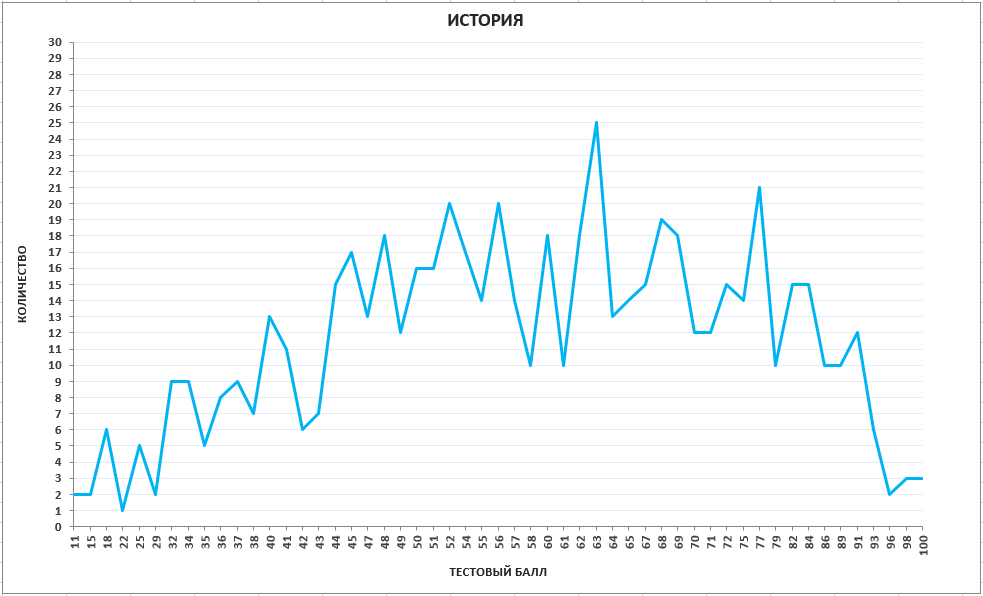 3.2. Динамика результатов ЕГЭ по предмету за последние 3 годаТаблица 93.3. Результаты по группам участников экзамена с различным уровнем подготовки:А) с учетом категории участников ЕГЭ Таблица 10Б) с учетом типа ОО Таблица 11В) Основные результаты ЕГЭ по предмету в сравнении по АТЕТаблица 123.4. Выделение перечня ОО, продемонстрировавших наиболее высокие результаты ЕГЭ по предмету: выбирается от 5 до 15% от общего числа ОО в субъекте РФ, в которых доля участников ЕГЭ, получивших от 81 до 100 баллов, имеет максимальные значения (по сравнению с другими ОО субъекта РФ); доля участников ЕГЭ, не достигших минимального балла, имеет минимальные значения (по сравнению с другими ОО субъекта РФ)Примечание. Сравнение результатов по ОО проводится при условии не менее 10 количества участников ОО. Таблица 133.5.  Выделение перечня ОО, продемонстрировавших низкие результаты ЕГЭ по предмету: выбирается от 5 до15% от общего числа ОО в субъекте РФ, в  которых доля участников ЕГЭ, не достигших минимального балла, имеет максимальные значения (по сравнению с другими ОО субъекта РФ);доля участников ЕГЭ, получивших от 61 до 100 баллов, имеет минимальные значения (по сравнению с другими ОО субъекта РФ).Примечание. Сравнение результатов по ОО проводится при условии не менее 10 количества участников ОО. Таблица 143.6.  Вывод о характере изменения результатов ЕГЭ по предмету
 (с опорой на приведенные в разделе 3 показатели)В 2019 году получены более высокие результаты по сравнению с 2017 и 2018 годами по следующим показателям:- региональный средний тестовый балл вырос на 1,46 и составил 59,35, достигнув максимального значения за все время сдачи ЕГЭ;- возросла доля  участников, получивших от 81 до 99 баллов – от 10,68 % в 2017 году до  11,89% в 2019 году;- почти на 1% сократилось количество не сдавших экзамен по региону;- 2 ВТГ (0,49%) набрали 100 баллов по истории (в 2017,2018 г.г. по 1 стобалльному результату). По результатам по группам участников экзамена с различным уровнем подготовки.Как и в прошлые годы, группа выпускников текущего года, по сравнению с выпускниками прошлых лет, имеет лучшие результаты, отмечается тенденция увеличения средних и высокобалльных результатов: – сократилась доля не сдавших экзамен до1,82 % (меньший результат в сравнении с2017,2018 г.г.),- сократилась доля набравших тестовый балл от минимального до 60 - 48,1% (хотя такой результат уже был получен ранее - 2018 г -51,2%, 2017 - 48,26%), - растет доля получивших от 61 до 80 баллов - 36,79% (2018 г. - 35,6%, 2017 – 11,93%) и доля  участников, получивших от 81 до 100 баллов – 12,75 (2018 г - 11,1%). Среди выпускников СПО текущего года:увеличилась доля участников, набравших минимальный балл- 57,14% (2017 год -  0,06%,   2018 год – 42,86%);сократилась доля участников, получивших тестовый балл от минимального балла до 60 баллов – 42,86% (2017 год – 100%, 2018 год – 57,14%).Значительно улучшили результаты выпускники прошлых лет: уменьшилась доля участников, набравших балл ниже минимального – 8,33% (2017 год – 9,23%, 2018 год – 18,97%); увеличилась доля участников, получивших тестовый балл от минимального балла до 60 баллов – 64,6% (2017 год – 70,7%, 2018 год – 48,28%). Вместе с тем наблюдается динамика по следующим показателям:уменьшилась доля участников, получивших от 61 до 80 баллов – 20,83% (2017 год – 18,46%, 2018 год -  24,14%), и получивших от 81 до 100 баллов – 6,25% (2017 год – 1,54%, 2018 год -  8,62%). Положительные результаты показали участники ЕГЭ с ОВЗ: доля участников, набравших балл ниже минимального - 0%; доля участников, получивших тестовый балл от минимального балла до 60 баллов -  60%; получивших от 61 до 80 баллов – 40%.    С учетом типа ОО: учащиеся лицеев, гимназий (гуманитарный профиль) и школ с углубленным изучением отдельных предметов демонстрирует более высокие результаты по сравнению с общеобразовательными школами..Раздел 4. АНАЛИЗ РЕЗУЛЬТАТОВ ВЫПОЛНЕНИЯ ОТДЕЛЬНЫХ ЗАДАНИЙ ИЛИ ГРУПП ЗАДАНИЙ4.1. Краткая характеристика КИМ по учебному предметуВариант КИМ № 310Экзаменационная работа охватывала содержание курса истории России с древности по настоящее время с включением элементов всеобщей истории (история войн, формирования международных организаций, образования западноевропейских государств) и нацелена на выявление образовательных достижений выпускников средних общеобразовательных учреждений. Работа построена на основе требований Историко-культурного стандарта, каждый раздел которого состоит из следующих составных частей: краткая характеристика периода, включающая основные события, явления, процессы; список понятий и терминов; список персоналий; список источников; список основных дат. Каждая из названных частей несёт в себе значительный объём информации, обязательной для изучения в школе. Особое внимание в Историко – культурном стандарте уделяется изучению вопросов культуры. Концепция нового учебно – методического комплекса по отечественной истории, частью которого является Историко – культурный стандарт, указывает на необходимость работы с исторической картой. Необходимо также учесть общую патриотическую направленность ИКС, что, в частности, проявляется в повышенном внимании к изучению истории Великой Отечественной войны. Указанные требования Историко – культурного стандарта стали основой для определения структуры экзаменационной работыВариант 310 состоял из двух частей и  включал в себя 25 заданий, отличающихся формой и уровнем сложности. Часть 1 содержала 19 заданий с кратким ответом.Задание 1: предполагало умение определять последовательность исторических событий   и проверить знания выпускников как по истории России, так и по всеобщей истории;Задание 2, 5, 6, 9, 17 –  на установление соответствия элементов, данных в нескольких информационных рядах  (2 события и даты), (5 между процессами и фактами), (6 между фрагментами исторических источников и их     характеристиками), (9 между событиями и их участниками), (17 памятники культуры и их характеристики);Задание 3, 7 – на множественный выбор (2 термина, относящихся к истории России IX-XII веков, задание 3), (трех события, относящихся к истории России 1920-х гг, задание 7).Задание 4 – на определение термина по нескольким признакам: «представители партии, выражавшей интересы крупных промышленников, помещиков, в названии которой отражена дата обнародования законодательного акта, провозгласившего учреждение Государственной Думы»; Задание 8  – на заполнение пропусков в предложениях, по истории Великой Отечественной войны; проверяются знания основных событий, процессов, явлений; Задание 10 – работа с текстовым историческим источником, предполагает краткий ответ в виде слова или словосочетания: из воспоминаний советского военачальника указать страну, в которой происходили описанные события.Задание 11 – по систематизации исторической информации, заполнение пропущенных ячеек таблицы, синхронизация событий, происходивших в России и зарубежных странах в X – XV веках.Задание 12 – работа с текстовым историческим источником, нацелено на проверку умения анализировать исторический документ, выбирая из предложенного списка верные суждения по истории России XIV века;Задания 13,14,15,16 -  выполняются по картосхеме и проверяют целый комплекс умений и  знаний внешней политики  России XIX века (Крымская война);Задание 17 - нацелено на проверку знаний по культуре. Задание на установление соответствия между памятниками культуры и их характеристиками.Задания 18, 19 – анализ иллюстративного материала: изображение почтового блока и архитектурных сооружений, связанных с историей СССР;Часть 2 содержит 6 заданий с развёрнутым ответом, выявляющих и оценивающих освоение выпускниками различных комплексных умений. Задания 20–22 -  представляли собой комплекс заданий, связанных с анализом исторического источника. Выпускникам был предложен отрывок из речи Б.Н.Ельцина на Съезде народных депутатов СССР, в котором шла речь о направлениях действий органов власти, необходимых для вывода страны из кризиса;Задание 20 – на атрибуцию теста, указать, когда состоялось данное выступление и кто выступил с данным докладом;Задание 21 – на умение проводить поиск исторической информации, необходимо указать какие направления действий органов власти были нужны для вывода страны из кризиса;Задание 22 – на умение использовать принципы структурно-функционального, временного и пространственного анализа при работе с источником, необходимо указать любые решения данного органа власти, принятые в период до распада СССР;Задания 23–25 - связанны с применением приёмов причинно - следственного, структурно-функционального, временнόго и пространственного анализа при рассмотрении исторических фактов, процессов, явлений:Задание 23 - связано с анализом какой-либо исторической проблемы, ситуации, указать причины издания Екатериной II манифеста о свободе предпринимательства;Задание 24 – на умение использовать исторические сведения для аргументации в ходе дискуссии, анализ исторических версий и оценок, предлагалась точка зрения на опричную политику Ивана IV Грозного;Задание 25 - альтернативное: выпускник имеет возможность выбрать один из трёх периодов истории России и продемонстрировать свои знания и умения на наиболее знакомом ему историческом материале. В данном варианте этими периодами были: 1) 1613-1645 гг.;    2) март 1881 г. – октябрь 1894 г.;      			3) июнь 1945 г. – март 1953 г..4.2. Анализ проводится в соответствии с методическими традициями предмета и особенностями экзаменационной модели по предмету.В качестве приложения используется план КИМ по предмету с указанием средних процентов выполнения по каждой линии заданий в регионе.Таблица 154.3. Характеристики выявленных сложных для участников ЕГЭ заданий с указанием типичных ошибок и выводов о вероятных причинах затруднений при выполнении указанных заданий. Для анализа был выбран вариант 310, 65 участников ЕГЭ. Из них с работой справились 64 участника (96%), с работой не справились – 1 участник (4%).Участниками экзамена были допущены ошибки в следующих заданиях (с учетом разных уровней подготовки):Задания на установление соответствия (2,5,6,9,17) – группа 61-80 т.б. – 46,7%;Задание на определение термина по нескольким признакам (4) – средний % - 57%; группа 61-80т.б. – 65,6%;Задания по работе с исторической картой (13,14,15,16) – средний % - 50,7%;Задания на анализ иллюстративного материала (18,19) – средний %- 31,5%; группа 61-80 т.б. – 50%; группа 81-100 т.б. – 55%;Задания с умением использовать принципы структурно-функционального, временного и пространственного анализа при работе с историческим источником (22) – средний % - 24%; группа 61-80 т.б. – 24,6%;Задания на умение использовать исторические сведения для аргументации в ходе дискуссии (24) – средний % - 46,5%; группа 61-80 т.б. – 53,3%;При написании исторического сочинения сложность вызвали: задание по оценке влияния данного периода на дальнейшую историю России – средний % - 48%; задание на наличие/отсутствие фактических ошибок – средний % - 55,5%.Вероятные причины затруднений при выполнении указанных заданий:Выбор экзамена осуществляется по результатам обучения в старшей школе (10-11 класс). В течении 10-11 классов учебный предмет «История» изучается на базовом уровне 136 часов: история России и Новейшая история стран Западной Европы и северной Америки с древнейших времен до начала XXI века, этого времени не достаточно для выхода на экзамен, который позиционируется как «вступительный».Большинство заданий, вызвавших затруднения, по содержанию относятся к XX веку. Концентрическая программа преподавания истории предполагает изучение данного периода в течении 11 класса (40-44 учебных часа – базовый уровень), поэтому задания по решениям Съездов народных депутатов СССР (22 задание), анализ иллюстративного материала (18,19) и вызвало сложности.Задания по истории культуры являются традиционно сложными по содержанию.Задания на умения использовать исторические сведения для аргументации в ходе дискуссии так же традиционно вызывают затруднения, при изучении истории в первую очередь обращают внимание на факты (события, процессы), а значение данных фактов рассматривается в общем, а не конкретно по каждому факту – так выстроена подача информации во всех учебниках.ВЫВОДЫ: Участники экзамена показали хорошие знания и умения при выполнении следующих заданий Части I: на умение определять последовательность событий, на множественный выбор, на систематизацию исторической информации, работу с текстовым историческим источником; Части II: на умение проводить поиск исторической информации; усвоение данных знаний и умений школьниками региона в целом можно считать достаточным;Вызвали затруднения следующие умения и виды деятельности: определение термина по нескольким признакам, анализ иллюстративного материала, умение использовать принципы структурно-функционального, временного и пространственного анализа при работе с историческим источником, усвоение которых обучающимися региона в целом, обучающимися с разным уровнем подготовки нельзя считать достаточным.Раздел 5. РЕКОМЕНДАЦИИ (для системы образования субъекта РФ):По совершенствованию организации и методики преподавания предмета в Ленинградской области: При организации подготовки учащихся к ЕГЭ необходимо опираться на уже имеющийся опыт, внимательно изучить нормативные документы Министерства образования и науки РФ по вышеназванным вопросам, ежегодные методические письма и рекомендации ФИПИ (http://www.fipi.ru/; http://www.ege.edu.ru/). В данных письмах и рекомендациях указаны нормативные требования к проведению ОГЭ ЕГЭ, характеристика контрольных измерительных материалов по истории и обществознанию, рекомендации по совершенствованию методики преподавания истории.Обучающиеся должны быть ознакомлены с планом экзаменационной работы, ее хронологическими рамками, со специфическими особенностями оформления экзаменационной работы. При подготовке необходимо опираться на материалы сайта ФИПИ, где учащиеся могут познакомиться не только с демоверсией предстоящего экзамена, но и основными требованиями к процедуре сдачи экзамена. Ориентиром для подготовки к экзамену важным документом, содержащим перечень основных дат, событий, персоналий, исторических источников, терминов является Историко-культурный стандарт. Однако при работе с Историко-культурным стандартом необходимо учитывать, что он является, по сути, перечнем основных элементов содержания и устанавливает общие подходы к изучению курса истории.В рамках предэкзаменационного повторения не представляется возможным затронуть весь объем материала, поэтому необходимо привлечь внимание выпускников к ключевым, базовым вопросам курса, воспроизвести умения выполнять задания различных видов, выделить и проработать наиболее сложные вопросы.Эффективным приемом подготовки к выполнению заданий, проверяющих знание дат и событий, а также умение устанавливать их связи, может быть составление различных информационных таблиц на уроках истории. Составление общих таблиц сочетается с работой над таблицами по отдельным историческим проблемам, по векам, периодам общественного развития, что упорядочивает хронологические знания учеников и содействует более основательному усвоению минимума дат, зафиксированных в общих таблицах.Для формирования умения аргументировать необходимо проведение дискуссий, дебатов, обсуждений мнений историков и т.п. Во время таких уроков ученик окажется в ситуации, когда ему необходимо будет приводить аргументы в реальной, живой дискуссии, что, несомненно, активизирует процесс мышления, заставит предвидеть контраргументы оппонента. Несомненно, что такие формы активизируют работу над формированием умения, сделают ее эффективной. В процессе этой деятельности будут усвоены и определенные знания (информация, включенная в деятельность, всегда усваивается лучше).Подготовка к написанию исторического сочинения станет эффективной в том случае, если задания, которые предложит учитель, будут разнообразны по тематике и в них будет присутствовать обучающий, воспитывающий и развивающий компонент. Это могут быть творческие образные задания, логические задания с информационной частью или без нее, проблемные задания, написание эссе. Все они предполагают развернутый творческий связный ответ в устной или письменной форме.Что касается системной подготовки к экзамену в 11 классе, то при ее проведении необходимо следующее: 1) повторение в течение учебного года вопросов прошлых лет обучения, важных для лучшего усвоения курса; 2) накопление в рабочих тетрадях обучающихся нужного для повторения материала в виде развернутых планов изучаемых тем, таблиц, схем и других записей; 3) повторение курса истории на отдельных уроках в тематической связи с изучаемым новым материалом и на повторительно-обобщающих уроках по каждой большой теме в учебном году.Подводя итоги, можно дать следующие рекомендации по устранению типичных ошибок при выполнении отдельных групп заданий ЕГЭ по истории:1) особое внимание необходимо уделять развитию навыков аналитического чтения исторических документов, научных текстов доступного для учащихся уровня;2) результативность выполнения заданий повышенного и высокого уровней сложности во многом зависит от развития ассоциативных и контекстуальных связей при освоении исторического материала: чем больше фактов, имен, явлений, процессов, терминов и т.д. оказываются задействованными в таких связях, тем лучше выполняются задания;3) традиционными являются проблемы с выполнением заданий на проверку знания фактов истории культуры. В связи с этим нужно отметить, что значительно лучше усваиваются те факты, которые связаны с социальным опытом учащихся, с освоением ими межпредметных связей (с курсом литературы, географии, мировой художественной культуры, посещением музеев, просмотром фильмов и телепередач);4) большую роль в успешном выполнении заданий базового и повышенного уровня сложности играет сформированность умений работать с исторической картой и иллюстративным материалом, что предполагает большее использование при изучении истории визуальных и картографических источников (которые сейчас практически общедоступны благодаря распространению Интернета);5) большую роль при выполнении заданий ЕГЭ является внимательность выпускников. В данном случае речь идет не только о внимательности при написании ответа, но и о внимательности при чтении самой формулировки задания; необходимо вырабатывать умение отвечать точно на поставленный вопрос.Раздел 6. АНАЛИЗ ПРОВЕДЕНИЯ ГВЭ-11 - ГИА в форме ГВЭ по предмету не проводилась.Предложения  в ДОРОЖНУЮ КАРТУ по развитию региональной 
системы образования (по каждому учебному предмету)Анализ эффективности мероприятий, указанных в предложениях в Дорожную карту по развитию региональной системы образования на 2018 г.Таблица 19Работа с ОО с аномально низкими результатами ЕГЭ 2019 г. 2.1. Повышение квалификации учителей в 2019-2020 уч.г.Таблица 202.2. Планируемые меры методической поддержки изучения учебных предметов в 2019-2020 уч.г. на региональном уровнеТаблица 212.3. Планируемые корректирующие диагностические работы с учетом результатов ЕГЭ 2019 г.На уровне образовательных организаций:Проведение диагностической работы с целью проверки готовности к экзамену, выявления пробелов в освоении тем образовательной программы по предмету у обучающихся, планирующих выбор предмета (сентябрь 2019 года). Проведение диагностических работ с целью диагностики качества подготовки выпускников, участвующих в ЕГЭ по предмету (февраль 2020 года).На муниципальном уровне:Муниципальные диагностические работы по истории (дата устанавливается ОМСУ).Трансляция эффективных педагогических практик ОО с наиболее высокими результатами ЕГЭ 2019 г. СОСТАВИТЕЛИ ОТЧЕТА: Наименование организации, проводящей анализ результатов ЕГЭ по предметуГАОУ ДПО «Ленинградский областной институт развития образования»ГБУ ЛО «ИЦОКО»№ п/пНаименование учебного предметаКоличество выпускников текущего года, участвующих в ЕГЭКоличество участников ЕГЭКоличество участников 
ГВЭ-11Русский язык5176535874Математика2671286575Физика107211410Химия5626030Информатика и ИКТ6216610Биология7358000История5596140География1231320Английский язык5976200Немецкий язык440Французский язык110Обществознание202221540Испанский язык000Литература4124470Китайский язык000№ п/пНаименование ООВТГ, получившие суммарно по трём предметам соответствующее количество тестовых балловВТГ, получившие суммарно по трём предметам соответствующее количество тестовых балловВТГ, получившие суммарно по трём предметам соответствующее количество тестовых балловВТГ, получившие суммарно по трём предметам соответствующее количество тестовых балловВТГ, получившие суммарно по трём предметам соответствующее количество тестовых балловВТГ, получившие суммарно по трём предметам соответствующее количество тестовых балловВТГ, получившие суммарно по трём предметам соответствующее количество тестовых балловВТГ, получившие суммарно по трём предметам соответствующее количество тестовых баллов№ п/пНаименование ООдо 160до 160от 161 до 220от 161 до 220от 221 до 250от 221 до 250от 251 до 300от 251 до 300№ п/пНаименование ООчел.%чел.%чел.%чел.%МБОУ «Бокситогорская СОШ №2»416,001456,00520,0028,00МБОУ «Бокситогорская СОШ №3»15,001785,00210,0000,00МБОУ «СОШ №1» города  Пикалёво321,43857,14214,2917,14МБОУ «СОШ №3» города  Пикалёво312,00832,00832,00624,00МБОУ «СОШ №4»       г. Пикалёво 211,761270,59211,7615,88МБОУ «Борская СОШ»116,67583,3300,0000,00МБОУ «СОШИ             п. Ефимовский»214,291071,4317,1417,14МОУ «Волосовская СОШ №1»413,331860,00516,67310,00МОУ «Бегуницкая СОШ»00,00233,33466,6700,00МОУ «Большеврудская СОШ»00,00266,6700,00133,33МОУ «Калитинская СОШ»675,00112,5000,00112,50МКОУ «Кикеринская СОШ»111,11666,67111,11111,11МОУ «Сельцовская СОШ»00,00444,44333,33222,22МОБУ «Волховская городская гимназия №3»26,451238,711135,48619,35МОБУ «Волховская СОШ №1»28,701147,83730,43313,04МОБУ «Волховская СОШ №5»626,091356,52313,0414,35МОБУ «Волховская СОШ №6»315,001050,00630,0015,00МОБУ «Волховская СОШ №7»517,861242,86828,57310,71МОБУ «Школа  №8 г. Волхова»13,452482,76413,7900,00МОБУ «Новоладожская СОШ №1»313,641463,64522,7300,00МОБУ «Новоладожская СОШ №2»228,57457,1400,00114,29МОБУ «Сясьстройская СОШ №1»325,00650,00216,6718,33МОБУ «Сясьстройская СОШ №2»00,001076,92323,0800,00МОБУ «Алексинская средняя школа»00,0000,001100,0000,00МОБУ «Пашская СОШ»00,00562,50112,50225,00МОБУ «Свирицкая СОШ»00,0000,00375,00125,00МБОУ «Усадищенская СОШ»1100,0000,0000,0000,00МОУ «Лицей № 1»        г. Всеволожска1322,812238,601526,32712,28МОУ «СОШ № 2»         г. Всеволожска915,792747,371322,81814,04МОУ «СОШ №3»           г. Всеволожска513,891952,78925,0038,33МОУ «СОШ №4 «            г. Всеволожска14,171250,001041,6714,17МОУ «СОШ №5»           г. Всеволожска216,67541,67433,3318,33МОБУ «СОШ №6»        г. Всеволожска916,073358,931017,8647,14МОУ «ВОСОШ №2»466,67233,3300,0000,00МОУ «Всеволожский ЦО»411,762058,82617,65411,76МОУ «Гимназия»          г. Сертолово523,811257,1429,5214,76МОБУ «Сертоловская СОШ №1»212,50743,75425,00212,50МОБУ «СОШ «Сертоловский ЦО №2»38,331644,441336,11411,11МОБУ  «СОШ «Агалатовский ЦО»14,351252,17730,43313,04МОУ «Бугровская СОШ»00,00583,33116,6700,00МОУ «Гарболовская СОШ»116,67350,00233,3300,00МОУ «Дубровская СОШ»466,67233,3300,0000,00МОУ «Колтушская СОШ»412,501340,631134,38412,50МОУ «Кузьмоловская СОШ № 1»47,552139,621630,191222,64МОУ «СОШ «Лесколовский ЦО»00,00770,0000,00220,00МОУ «СОШ «Лесновский ЦО»125,00250,00125,0000,00МОУ «СОШ пос.им.Морозова»00,00942,86733,33523,81МОУ  «Ново-Девяткинская СОШ №1»412,901032,261238,71516,13МОУ «Разметелевская СОШ»770,00220,00110,0000,00МОУ «Рахьинский ЦО»675,00112,50112,5000,00МОУ «Романовская СОШ»222,22666,6700,00111,11МОУ «СОШ «Свердловский ЦО»225,00562,5000,0000,00МОУ «СОШ «Токсовский ЦО»315,791368,4215,26210,53МОУ «Щегловская СОШ»444,44333,33222,2200,00МОУ «Янинская СОШ»317,651270,59211,7600,00МОБУ «СОШ «Муринский ЦО № 1»920,002351,111022,2236,67МОБУ «СОШ «Кудровский ЦО №1»1544,121544,1225,8825,88МОБУ «ЦО «Кудрово»23,643054,551832,7347,27МОБУ «СОШ «Муринский ЦО № 2»00,00964,29535,7100,00ЧОУ «Гимназия «Грейс»00,00375,00125,0000,00МБОУ «Гимназия»00,001145,831041,67312,50МБОУ «Гимназия №11»47,552445,281222,641324,53МБОУ «СОШ №1»00,001684,21315,7900,00МБОУ «СОШ №6»323,081076,9200,0000,00МБОУ «СОШ №7»624,00936,00624,00416,00МБОУ «СОШ № 8 г. Выборга»942,86838,1029,5229,52МБОУ «СОШ №10»38,572365,71720,0012,86МБОУ «СОШ №12»28,701773,91417,3900,00МБОУ «СОШ №13»00,001659,26622,22414,81МБОУ «СОШ № 14»416,67937,50833,33312,50МБОУ «СОШ № 37»714,892553,191123,4048,51МБОУ «Каменногорский ЦО»17,69538,46430,77323,08МБОУ «Приморская СОШ»428,57642,86321,4317,14МБОУ «СОШ г. Светогорска»718,921437,841027,03616,22МБОУ «Возрожденская СОШ»00,001100,0000,0000,00МБОУ «Глебычевская СОШ»350,00116,67116,67116,67МБОУ «Каменская СОШ»00,00450,00225,00225,00МБОУ «Кирилловская СОШ»571,43114,29114,2900,00МБОУ «Кондратьевская СОШ»150,00150,0000,0000,00МБОУ «Коробицынская СОШ»00,0000,002100,0000,00МБОУ «Краснодолинская СОШ»00,00375,0000,00125,00МБОУ «Полянская СОШ»00,0000,0000,001100,00МБОУ «Приветненская СОШ»250,00125,00125,0000,00МБОУ «Первомайский ЦО»110,00770,00220,0000,00МБОУ «Рощинская СОШ»00,00950,00633,33211,11МБОУ «СОШ г. п. Советский»16,25743,75743,7516,25ЧОУ «Школа «Лужки»250,00125,00125,0000,00МБОУ «Гатчинская гимназия им. К.Д.Ушинского»24,442248,891533,33613,33МБОУ «Гатчинский лицей №3»00,001431,111942,221226,67МБОУ «Гатчинская СОШ №1»520,831250,00416,6728,33МБОУ  «Гатчинская СОШ №2»36,822556,821125,00511,36МБОУ «СОШ №4»313,641254,55731,8200,00МБОУ «Гатчинская СОШ №7»321,43750,00428,5700,00МБОУ  «Гатчинская СОШ №8 «Центр образования»210,53736,84421,05631,58МБОУ «Гатчинская СОШ №9»11,962650,981427,45917,65МБОУ «Гатчинская СОШ№ 11»321,431178,5700,0000,00МБОУ «Коммунарская СОШ  №1»519,231246,15830,7713,85МБОУ «Коммунарская СОШ №2»327,27763,6419,0900,00МБОУ «Коммунарская СОШ №3»29,521466,67419,0514,76МБОУ «Большеколпанская СОШ»00,00666,67333,3300,00МБОУ «Веревская СОШ»00,00685,71114,2900,00МБОУ «Войсковицкая СОШ №1»150,00150,0000,0000,00МБОУ «Войсковицкая СОШ №2»555,56444,4400,0000,00МБОУ «Вырицкая СОШ №1»211,111266,67316,6715,56МБОУ «Лукашевская СОШ»240,00240,00120,0000,00МБОУ «Пригородная СОШ»18,33975,00216,6700,00МБОУ «Пудостьская СОШ»330,00440,00110,00110,00МБОУ «Рождественская СОШ»00,001100,0000,0000,00МБОУ «Сиверская гимназия»37,892052,63821,05718,42МБОУ «Сиверская СОШ №3»529,41847,06211,7600,00МБОУ «Сусанинская СОШ»375,0000,00125,0000,00МБОУ «Таицкая СОШ»538,46646,1517,6917,69АНОО «Гатчинская гимназия «Апекс»114,29114,29228,57342,86ЧОУ «Первая академическая гимназия г. Гатчины»00,00457,14114,29228,57АНО ОУ «Школа имени императора Александра III»00,001100,0000,0000,00МБОУ «Кингисеппская гимназия»29,09940,91836,36313,64МБОУ «Кингисеппская СОШ №1»611,543159,62815,38713,46МБОУ «Кингисеппская СОШ №2»216,67975,0018,3300,00МБОУ «Кингисеппская СОШ №3»37,141945,241433,33614,29МБОУ «Кингисеппская СОШ №4»211,761058,82423,5315,88МБОУ «Кингисеппская СОШ №6»00,00685,71114,2900,00МБОУ «Ивангородская СОШ №1 им.Н.П.Наумова»15,88952,94529,41211,76МБОУ «Котельская СОШ»111,11777,78111,1100,00МБОУ «Кракольская СОШ»120,00480,0000,0000,00ЧОУ «Школа Православной культуры»00,00342,86457,1400,00МБОУ «Вистинская СОШ»00,00375,0000,0000,00МОУ «Гимназия» г. Кириши00,00830,77934,62934,62МОУ «Киришский лицей»00,00940,91627,27731,82МОУ «Киришская СОШ №1 им. С.Н. Ульянова»38,821852,941029,4138,82МОУ «Киришская СОШ №2»18,33541,67541,6718,33МОУ « Киришская СОШ №3»222,22666,67111,1100,00МОУ «Киришская СОШ №6»17,69969,23323,0800,00МОУ «Киришская СОШ №7»216,671083,3300,0000,00МОУ «Киришская СОШ №8»24,262144,682042,5548,51МОУ «Будогощская СОШ им. М.П.Галкина»350,00350,0000,0000,00МОУ «Глажевская СОШ»2100,0000,0000,0000,00МБОУ «Кировская гимназия»13,331653,33723,33620,00МКОУ «Кировская СОШ №1»28,331250,00729,17312,50МБОУ «Кировская СОШ №2»15,56950,00633,33211,11МБОУ «Лицей г. Отрадное»316,67950,00422,22211,11МКОУ «Отрадненская СОШ №2»111,11666,67111,11111,11МБОУ «Отрадненская СОШ№3»114,29571,43114,2900,00МБОУ «Шлиссельбургская СОШ №1»410,812054,05924,32410,81МБОУ «Мгинская СОШ»216,67866,6718,3318,33МКОУ «Назиевская СОШ»120,00480,0000,0000,00МКОУ «Приладожская СОШ»«00,00250,00250,0000,00МКОУ «Синявинская СОШ»112,50675,00112,5000,00МКОУ «Шумская СОШ»125,00125,00125,00125,00ГКОУ ЛО «Мгинская школа - интернат для детей с нарушениями зрения»00,001100,0000,0000,00МКОУ «Лодейнопольская  СОШ №2»13,851142,311038,46415,38МКОУ «Лодейнопольская СОШ №3»413,332170,0026,67310,00МКОУ « Лодейнопольская  СОШ №68»2100,0000,0000,0000,00МКОУ «Алеховщинская СОШ»00,003100,0000,0000,00МКОУ «Рассветовская СОШ»2100,0000,0000,0000,00МОУ «Ломоносовская школа №3»00,00466,67233,3300,00МОУ «Аннинская школа»216,67758,3318,33216,67МОУ «Большеижорская школа»337,50562,5000,0000,00МОУ «Гостилицкая школа»00,00250,00250,0000,00МОУ «Кипенская школа»216,67975,0018,3300,00МОУ «Копорская школа»00,005100,0000,0000,00МОУ «Лебяженский центр общего образования»00,001100,0000,0000,00МОУ «Лопухинский образовательный центр»125,00250,00125,0000,00МОУ «Низинская школа»116,67583,3300,0000,00МОУ «Ропшинская школа»00,00250,00250,0000,00МОУ «Русско-Высоцкая школа»15,561372,22316,6715,56МОУ «Лаголовская школа»266,67133,3300,0000,00МОУ «Средняя школа  №2»419,051466,6729,5214,76МОУ «Средняя школа №3»14,351565,22313,04417,39МОУ «СОШ №4»110,00660,00330,0000,00МБОУ «СОШ №5»00,00430,77430,77538,46МОУ «СОШ №6»00,00635,29635,29529,41МОУ «Вечерняя (сменная) общеобразовательная школа»00,001100,0000,0000,00МОУ «Володарская СОШ»150,00150,0000,0000,00МОУ «Заклинская СОШ»00,00787,5000,00112,50МОУ «Мшинская СОШ»111,11888,8900,0000,00МОУ «Оредежская СОШ»120,00120,00360,0000,00МОУ «Осьминская СОШ»00,005100,0000,0000,00МОУ  «Толмачевская СОШ»00,00360,00240,0000,00МОУ «Ям-Тесовская СОШ»2100,0000,0000,0000,00ГКОУ ЛО «Лужская санаторная школа-интернат»00,003100,0000,0000,00МБОУ «Подпорожская СОШ №1 им. А.С.Пушкина»323,08861,54215,3800,00МБОУ «Подпорожская СОШ  № 4 им. М. Горького»15,001155,00525,00315,00МБОУ «Подпорожская СОШ №8»00,00945,00945,00210,00МБОУ «Важинский образовательный центр»00,00660,00330,00110,00МБОУ «Винницкая школа-интернат»00,00480,00120,0000,00МБОУ «Вознесенская СОШ №7»00,00350,00350,0000,00МОУ «СОШ №1»313,041878,2614,3514,35МОУ «СОШ №4»520,001456,00416,0028,00МОУ «СОШ №5»15,001050,00525,00420,00МОУ «Кузнеченская СОШ»350,00233,33116,6700,00МОУ «Громовская СОШ»00,00466,67116,67116,67МОУ «Мельниковская СОШ»125,00250,00125,0000,00МОУ  «Мичуринская СОШ»00,003100,0000,0000,00МОУ «Отрадненская СОШ»233,33466,6700,0000,00МОУ «Петровская СОШ»125,00375,0000,0000,00МОУ «Раздольская СОШ»337,50450,0000,00112,50МОУ «Сосновский ЦО»417,391669,5714,3528,70МОУ «Шумиловская СОШ»337,50337,50112,50112,50МОУ «Сланцевская СОШ №1»29,52942,86523,81523,81МОУ «Сланцевская СОШ №2»317,651058,82211,76211,76МОУ «Сланцевская СОШ №3»15,261368,42315,79210,53МОУ «Сланцевская СОШ № 6»526,321263,1615,2615,26МОУ «Загривская СОШ»1100,0000,0000,0000,00МБОУ «Гимназия № 5»24,761433,331228,571433,33МБОУ «Лицей №8»24,442555,561124,44715,56МБОУ «СОШ № 2 с углубленным изучением английского языка»00,001043,48313,041043,48МБОУ «СОШ №3»423,53952,94211,7615,88МБОУ «СОШ № 4»538,46861,5400,0000,00МБОУ «СОШ № 6»00,001142,31934,62623,08МБОУ «СОШ №7»215,38861,5417,69215,38МБОУ «СОШ №9 им. В.И. Некрасова»410,002255,00922,50512,50АНОО  «Сосновоборская частная школа»00,00541,67216,67541,67МОУ «Гимназия №2»28,33833,33520,83937,50МОУ «Лицей № 7»313,041147,83626,09313,04МОУ «Лицей №8»00,001535,711945,24819,05МОУ СОШ №115,261368,42526,3200,00МОУ «СОШ №5»316,67950,00422,2215,56МОУ «СОШ №6»27,41725,93725,931140,74МОУ «СОШ №9»27,411555,56518,52518,52МОУ «Ганьковская СОШ»00,00266,6700,00133,33МОУ «Шугозерская СОШ»120,00480,0000,0000,00МБОУ «Гимназия №2 г. Тосно им. Героя Социалистического Труда Н.Ф. Федорова»313,041356,52521,7428,70МБОУ «СОШ №1 г. Тосно»411,432057,14822,8625,71МБОУ «Тосненская СОШ №3»416,671354,17416,67312,50МБОУ «СОШ № 4 г. Тосно»414,291760,71517,8627,14МБОУ «СОШ №2 г. Никольское»625,001354,17520,8300,00МБОУ «СОШ №3 г. Никольское»315,79947,37631,5815,26МКОУ «Красноборская СОШ»150,00150,0000,0000,00МКОУ «Новолисинская СОШ-интернат»3100,0000,0000,0000,00МБОУ «Сельцовская СОШ»315,791263,16315,7915,26МКОУ «Тельмановская СОШ»218,18654,5519,0919,09МКОУ «Ульяновская СОШ №1»650,00541,6718,3300,00МКОУ «Ушакинская СОШ №1»116,67466,67116,6700,00№ п/пНаименование учебного предметаНазвание УМКПримерный процент ОО, в которых использовался данный УМК1История России УМК: Андреев И.Л., Федоров И.Н., Амосова И.В., Ляшенко Л.М., Волобуев О.В. «История России» 6-9 кл., «Дрофа»2История России УМК: под ред. Петрова «История России» 6-9 кл., «Русское слово-учебник»3История РоссииУМК: под ред. Торкунова А.В. «История России» 6-9 кл., «Просвещение» 4Всеобщая история УМК: под ред. Карпова С.П. «Всеобщая история» 5-9 кл. «Русское слово-учебник»5Всеобщая историяУМК: под ред.  Сванидзе А.А., Искандерова А.А. «Всеобщая история» 5-9 кл., «Просвещение»6ИсторияУМК: СахаровА.Н., Загладин Н.В., Петров Ю.А., «История. Россия и мир» 10-11 кл., «Русское слово-учебник»201720172018201820192019чел.% от общего числа участниковчел.% от общего числа участниковчел.% от общего числа участников61811,5063211,5361410,98Пол201720172018201820192019Полчел.% от общего числа участниковчел.% от общего числа участниковчел.% от общего числа участниковЖенский39063,1135456,0138362,38Мужской22836,8927843,9923137,62201720182019Всего участников ЕГЭ по предмету618632614Из них:выпускников текущего года, обучающихся по программам СОО88,1988,1389,41выпускников текущего года, обучающихся по программам СПО1,291,11 1,14выпускников прошлых лет10,529,18 7,82участники с ограниченными возможностями здоровья-1,58 1,63201720182019Всего ВТГ545567559Из них:выпускники лицеев и гимназий19,6319,5814,31выпускники СОШ80,3780,4285,33выпускники коррекционных СОШ--0,36АТЕКоличество участников ЕГЭ по учебному  предмету% от общего числа участников в регионеКоличество участников ЕГЭ по учебному  предмету% от общего числа участников в регионеКоличество участников ЕГЭ по учебному  предмету% от общего числа участников в регионеАТЕ201720172018201820192019Бокситогорский район193,07172,6991,47Волосовский район142,27142,22121,95Волховский район426,80396,17447,17Всеволожский район8613,9212119,1513822,48Выборгский район8513,757311,557311,89Гатчинский район8012,948413,297111,56Кингисеппский район233,71203,16254,07Киришский район315,02203,16182,93Кировский район497,93294,59325,21Лодейнопольский район101,62121,9071,14Ломоносовский район111,78193,0191,47Лужский район203,24182,85203,26Подпорожский район91,46162,53172,77Приозерский район233,72375,85284,56Сланцевский район193,07223,48121,95г. Сосновый Бор335,34335,22294,72Тихвинский район254,05223,48355,70Тосненский район396,31365,70355,70ИсторияЛенинградская областьЛенинградская областьЛенинградская областьИстория2017 г.2018 г.2019 г.Не преодолели минимального балла3,073,96 2,93Средний тестовый балл58,6057,8959,35Получили от 81 до 99 баллов10,6810,76 11,89Получили 100 баллов0,160,16 0,49Выпускники текущего года, обучающиеся по программам СООВыпускники текущего года, обучающиеся по программам СПОВыпускники прошлых летУчастники ЕГЭ с ОВЗДоля участников, набравших балл ниже минимального 1,8257,148,330,00Доля участников, получивших тестовый балл от минимального балла до 60 баллов48,0942,8664,58(6)60,00Доля участников, получивших от 61 до 80 баллов    36,790,0020,8340,00Доля участников, получивших от 81 до 99 баллов    12,750,006,250,00Количество участников, получивших 100 баллов0,550,000,000,00Доля участников, получивших тестовый баллДоля участников, получивших тестовый баллДоля участников, получивших тестовый баллДоля участников, получивших тестовый баллКоличество участников, получивших 100 балловниже минималь-ногоот минималь-ного до 60 балловот 61 до 80 балловот 81 до 99 балловКоличество участников, получивших 100 балловСОШ 1,4751,1536,0610,900,42Лицеи, гимназии 3,7532,5040,0022,501,25Коррекционные СОШ 0,000,00100,000,000,00№Наименование АТЕДоля участников, получивших тестовый баллДоля участников, получивших тестовый баллДоля участников, получивших тестовый баллДоля участников, получивших тестовый баллКоличество участников, получивших 100 баллов№Наименование АТЕниже минималь-ногоот минималь-ного балла до 60 балловот 61 до 80 балловот 81 до 99 балловКоличество участников, получивших 100 баллов1.Бокситогорский район0,000,980,000,4902.Волосовский район0,000,980,650,3303.Волховский район0,004,232,280,4914.Всеволожский район0,8111,879,122,6105.Выборгский район0,165,704,401,6306.Гатчинский район0,337,003,260,9807.Кингисеппский район0,162,770,810,3308.Киришский район0,001,950,490,4909.Кировский район0,162,122,770,16010.Лодейнопольский район0,000,490,490,16011.Ломоносовский район0,000,810,650,00012.Лужский район0,490,811,950,00013.Подпорожский район0,001,301,300,16013.Приозерский район0,002,441,470,65014.Сланцевский район0,001,300,650,00015.г. Сосновый Бор0,001,951,301,47017.Тихвинский район0,331,302,281,47118.Тосненский район0,493,421,300,490№Наименование ООДоля участников, получивших 
от 81 до 100 балловДоля участников, получивших 
от 61 до 80 балловДоля участников,не достигших минимального балла1МБОУ «СОШ № 3» города Пикалёво100,000,000,002МБОУ «Гатчинский лицей № 3»100,000,000,003МБОУ «СОШ № 2 г. Никольское»100,000,000,004МБОУ «Коробицынская СОШ»100,000,000,005МОУ «Гимназия № 2»75,000,000,006МБОУ «СОШ № 6»75,0025,000,007МОУ «Киришская СОШ № 8»66,6733,330,008МБОУ «Гимназия № 5»66,6733,330,009МОУ «СОШ № 6»50,0050,000,0010МОБУ «Новоладожская СОШ №2»33,330,000,00№Наименование ООДоля участников,не достигших минимального баллаДоля участников, получивших 
от 61 до 80 балловДоля участников, получивших 
от 81 до 100 баллов1МОУ «Рахьинский ЦО»100,000,000,002МОУ «Романовская СОШ»100,000,000,003МБОУ «Гимназия №2» г. Тосно 66,6733,330,004МБОУ «СОШ №7»33,000,000,005МОУ «Гарболовская СОШ»33,330,000,00Обознач. задания в работеПроверяемые элементы содержания/уменияУровень сложности заданияПроцент выполнения заданий в субъекте РФПроцент выполнения заданий в субъекте РФПроцент выполнения заданий в субъекте РФПроцент выполнения заданий в субъекте РФОбознач. задания в работеПроверяемые элементы содержания/уменияУровень сложности заданиясреднийВ группе не преодолевших минимальный баллВ группе 61-80 т.б.В группе 81-100 т.б.1Умение определять последовательность исторических событий   П87%0%94,3%100%256917Установление соответствияБ68,1%20%46,7%90%37Множественный выборБ, П83,3%50%100%95%4Определение термина по нескольким признакамБ57%0%65,6%100%8Знания основных событий, процессов, явлений;Б88,5%0%100%100%10Работа с текстовым историческим источникомБ73,5%0%90,2%100%11Систематизацияисторической информации (таблица)П91,5%0%94,3%100%12Работа с текстовым историческим источником, умения анализировать исторический документП88,5%0%94,3%100%13141516Работа с исторической картой (схемой)БББП50,7%0%73%95%17Знания основных фактов, процессов, явлений в истории культуры РоссииБ63%0%82%90%1819Анализ иллюстративного материалаПБ31,5%0%50%55%20Характеристика авторства, времени, обстоятельств и целей создания источникаП82,5%0%94,3%100%21Умение проводить поиск исторической информацииБ90,5%100%94.3%100%22Умение использовать принципы структурно-функционального, временного и пространственного анализа при работе с источникомВ24%0%24,6%90%23Умение использовать принципы структурно-функционального, временного и пространственного анализа при рассмотрении фактов, процессов, явленийВ63%0%90,2%90%24Умение использовать исторические сведения для аргументации в ходе дискуссииВ46,5%0%53,3%100%25Историческое сочинениеК1Указание событий, явлений, процессовБ93%100%100%100%К2Исторические личности и их роль в указанных событияхП60,5%0%82%100%К3Причинно-следственные связиВ76,5%0%100%100%К4Оценка влияния данного периода на дальнейшую историю РоссииВ48%0%61,5%90%К5Использование исторической терминологииБ91,5%100%100%100%К6Наличие/отсутствие фактических ошибокВ55,5%0%77,9%100%К7Форма изложенияВ67,5%0%94,3%100%№Название мероприятияПоказатели(дата, формат, место проведения, категории участников)Выводы по эффективности1Вебинар «Актуальные вопросы содержания КИМ ЕГЭ и ОГЭ 2019 года по обществознанию и истории».11.11.2018Вебинар ГАОУ ДПО «ЛОИРО»Руководители районных методических кабинетов и школьных методических объединений предметников, руководители общеобразовательных организаций, учителя- предметникиИзучены подходы к выполнению заданий КИМ по предметам.Изучены КИМ и  критерии оценивания экзаменационных работ ЕГЭ, ОГЭ 2019 года.Вебинар ФГБНУ ФИПИпо актуальным вопросам содержания контрольных измерительных материалов единого государственного экзамена 2019 года25.09.2018Руководители районных методических кабинетов и школьных методических объединений предметников, учителя- предметникиЭксперты ПКГАОУ ДПО ЛОИРОМБОУ «Отрадненская СОШ № 3»Кировский р-н МОБУ «Волховская СОШ № 6»2.Заседания районных методических объединений педагогов – предметников по теме: «Анализ  результатов итоговой аттестации 2018 года».Сентябрь 2018 года, заседание РМОУчителя историиПодведены итоги ГИА -2018 года.Разработаны рекомендации по работе с обучающимися при подготовке к ГИА 20193.Семинары-практикумы по критериальной проверке работ в формате ЕГЭ и ОГЭ с участием экспертов и учителей 8-11 классов.Ноябрь 2018 – май 2019РМО, учителя историиПовышение квалификации учителей-предметников в части критериальной проверки экзаменационных работ№Тема программы ДПО (повышения квалификации)Перечень ОО, учителя которых рекомендуются для обучения по данной программе1КПК «ГИА по истории: методика подготовки учащихся. 36 часов»Учителя ОО по графику повышения квалификации.1КПК «ГИА по истории: методика подготовки учащихся. 36 часов»МОУ «Рахьинский ЦО»1КПК «ГИА по истории: методика подготовки учащихся. 36 часов»МОУ «Романовская СОШ»1КПК «ГИА по истории: методика подготовки учащихся. 36 часов»МБОУ «Гимназия №2» г. Тосно 1КПК «ГИА по истории: методика подготовки учащихся. 36 часов»МБОУ «СОШ №7»1КПК «ГИА по истории: методика подготовки учащихся. 36 часов»МОУ «Гарболовская СОШ»№Дата(месяц)Мероприятие(указать тему и организацию, которая планирует проведение мероприятия)1Сентябрь2019 годаСеминар «Анализ  результатов итоговой аттестации 2019 года», ГАОУ ДПО «ЛОИРО».2Ноябрь - декабрь2019 годаСеминар «Организация работы по изучению демоверсий КИМ ГИА 2020 года», ГАОУ ДПО «ЛОИРО».3Февраль – апрель 2020 годаСеминары-практикумы по критериальной проверке работ в формате ЕГЭ и ОГЭ с участием экспертов и учителей 8-11 классов,  ГАОУ ДПО «ЛОИРО».4По графикуГАОУ ДПО «ЛОИРО» Вебинары «Проблемы и возможности качественной подготовки к ЕГЭ и ОГЭ по истории». ГАОУ ДПО «ЛОИРО».№Дата(месяц)Мероприятие(указать тему и организацию, которая планирует проведение мероприятия)1.Сентябрь2019 годаСеминар «Анализ  результатов итоговой аттестации 2019 года», ГАОУ ДПО «ЛОИРО».5.Октябрь – декабрь 2019 годаОткрытые уроки и мастер – классы  учителей школ, показавших высокие результаты ГИА (выездные).  Ответственный специалист, выполнявший анализ результатов ЕГЭ по предметуИвановская Марина ЮрьевнаЗаместитель председателя региональной предметной комиссии по историиСпециалисты, привлекаемые к анализу результатов ЕГЭ по предметуСоколов Николай ЮрьевичСоколова Ярослава ЮрьевнаНачальник  отдела ИСТиСО   ГБУ ЛО «ИЦОКО»Методист ГБУ ЛО «ИЦОКО»